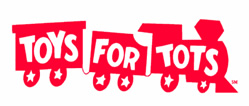 November, 2017Good Afternoon:On Thursday, December 14th the LIVCTA will hold the 5th annual Toys For Tots Drive.  Our first four years were very successful, with collection from our membership totaling over 7,500 toys. (The Marines informed me that we are the largest single event for toy collection on Long Island).  Let’s keep that momentum going and set a new record this year.  Once again, all LIVCTA members that donate toys to our drive that day will be treated to a wonderful lunch at the Melville Marriot.  Please visit the “TFT” website at www.toysfortots.org.  You can register your village/company at the “become a drop site link”.  Be sure to indicate if you are in Nassau or Suffolk County.  As always, if you have any questions, please feel free to email me at pseal@patchoguevillage.org or call me at 631.475.4300 x112.I look forward to seeing everyone on December 14th with lots of toys.  Have a wonderful Thanksgiving with your families.Warm Regards,Patti Seal